Администрация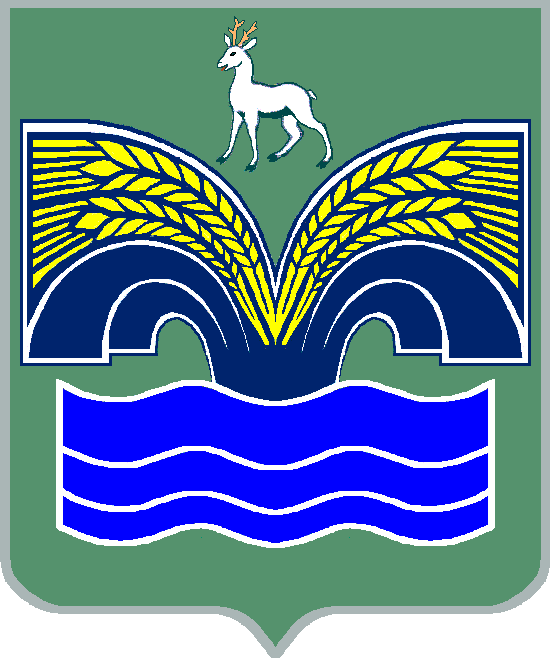 сельского поселения Старая Бинарадкамуниципального района КрасноярскийСамарской  областиПОСТАНОВЛЕНИЕ	от _____ г. № ___	ПРОЕКТОб утверждении проекта межевания территории село Старая Бинарадка муниципального района Красноярский Самарской области, расположенной в границах земельного участка с кадастровым номером 63:26:1003002:41          В соответствии со статьей 31 Градостроительного кодекса Российской Федерации, статьей 28 Федерального закона от 06.10.2003 № 131-ФЗ «Об общих принципах организации местного самоуправления в Российской Федерации», Уставом сельского поселения Старая Бинарадка муниципального района Красноярский Самарской области, с учетом заключения по результатам публичных слушаний от 08.09.2023 г. Администрация сельского поселения Старая Бинарадка муниципального района Красноярский Самарской области ПОСТАНОВЛЯЕТ:Утвердить документацию по проекту межевания территории село Старая Бинарадка муниципального района Красноярский Самарской области, расположенной в границах земельного участка с кадастровым номером 63:26:1003002:41.Опубликовать настоящее постановление в газете «Красноярский вестник». Настоящее постановление вступает  в силу со дня его официального опубликования.Контроль за исполнением настоящего постановления оставляю за собой.Глава сельскогопоселения Старая Бинарадкамуниципального района КрасноярскийСамарской области						            О.Ю. Худяков